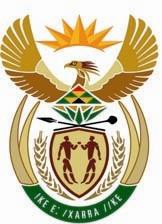 MINISTRY PUBLIC WORKSREPUBLIC OF SOUTH AFRICADepartment of Public Works l Central Government Offices l 256 Madiba Street l Pretoria l Contact: +27 (0)12 406 2034 l +27 (0)12 406 1224Private Bag X9155 l CAPE TOWN, 8001 l RSA 4th Floor Parliament Building l 120 Plain Street l CAPE TOWN l Tel: +27 21 468 6900 Fax: +27 21 462 4592www.publicworks.gov.zaNATIONAL ASSEMBLY WRITTEN REPLYQUESTIONNUMBER:	1717[NO2107E]INTERNAL QUESTIONPAPERNO.:	28DATEOFPUBLICATION:	24 JULY2020DATEOFREPLY:	18 AUGUST20201717.	Mr G G Hill-Lewis (DA) asked the Minister of Public Works andInfrastructure:Whatarethefulldetailsofalldisbursementsthatherdepartmenthasmadeavailabletoeach province in response to theCovid-19pandemic?	NW2107EREPLY:The Minister of Public Works and Infrastructure:The Department of Public Works and Infrastructure (DPWI) has not made any disbursement to Provinces in response to the Covid-19 pandemic. This is for both the Main Vote and the PMTE. The Department paid directly for quarantine sites and for renovation work done for GBV facilities in Gauteng and the Western Cape. NATIONAL ASSEMBLY QUESTION NO. 1717 (Written) Mr GGHill-Lewis(DA)	PAGE 1